ТИХОНОВ АЛЕКСЕЙ ВАСИЛЬЕВИЧ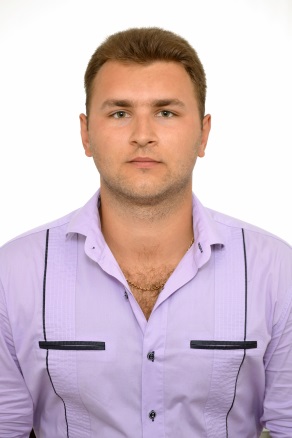 Должность: преподаватель кафедры музыкознания и инструментального исполнительства (гитара).Профессиональный путьВ 2015 году закончил ГОУК ЛНР «Луганская государственная академия культуры и искусств имени М. Матусовского», получил квалификацию «Преподаватель народных инструментов». В этом же году продолжил обучение в магистратуре, по специальности «Музыкальное искусство» Научная и учебно-методическая деятельностьСфера научных интересов – исполнительское мастерство гитаристов. В соавторстве с коллегами разрабатывает рабочие программы учебных дисциплин «Основной музыкальный инструмент», «Дополнительный инструмент». Преподавательская деятельностьПреподает дисциплины: «Специальный инструмент», «Изучение педагогического репертуара ДМШ, колледжей», «Концертмейстерский класс».Общественная деятельностьПринимает активное участие в организации концертных мероприятиях кафедры и Института культуры и искусств.